Thanksgiving DiningRestaurants Open on Thanksgiving DayOmni Amelia Island Plantation RestaurantsMarche Burette – 904-491-4834Sunrise Café – 800-684-9999Verandah – 800-684-9999Oceanside – 800-684-9999Falcon’s Nest – 904-491-4242Ritz Carlton Amelia Island RestaurantsSalt – 904-277-1087Café 4750 – 904-277-1087Thanksgiving Grand Feast – 904-277-1087Barbara Jean’s – 904-277-3700960030 Gateway Blvd.David’s Restaurant – 904-310-604922 S. 4th StreetHorizons – 904-321-24305472 First Coast HighwayJack & Diane’s – 904-321-1444708 Center Street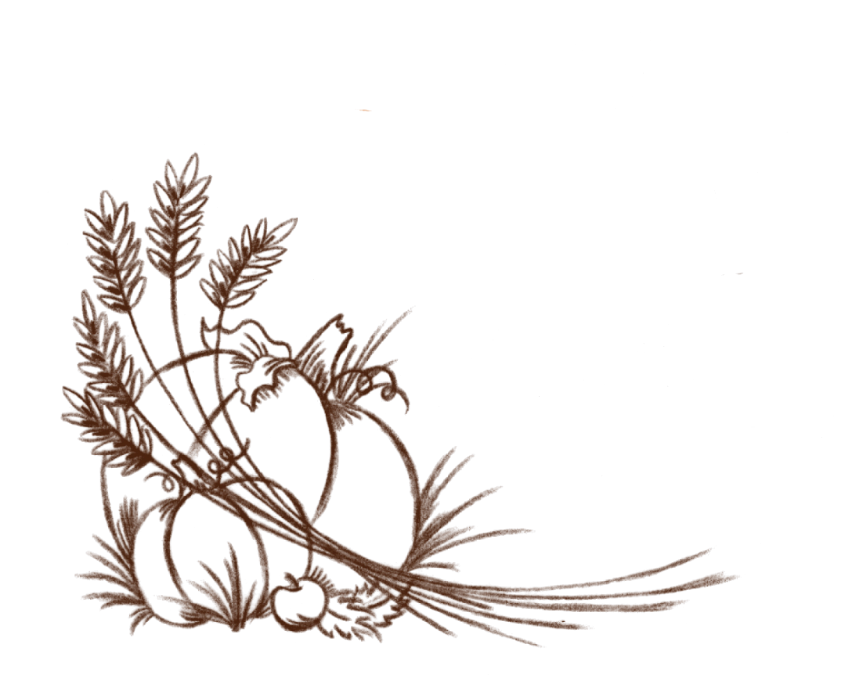 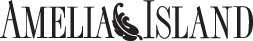 Call for more information, (904) 277-0717 Visit AmeliaIsland.com                  